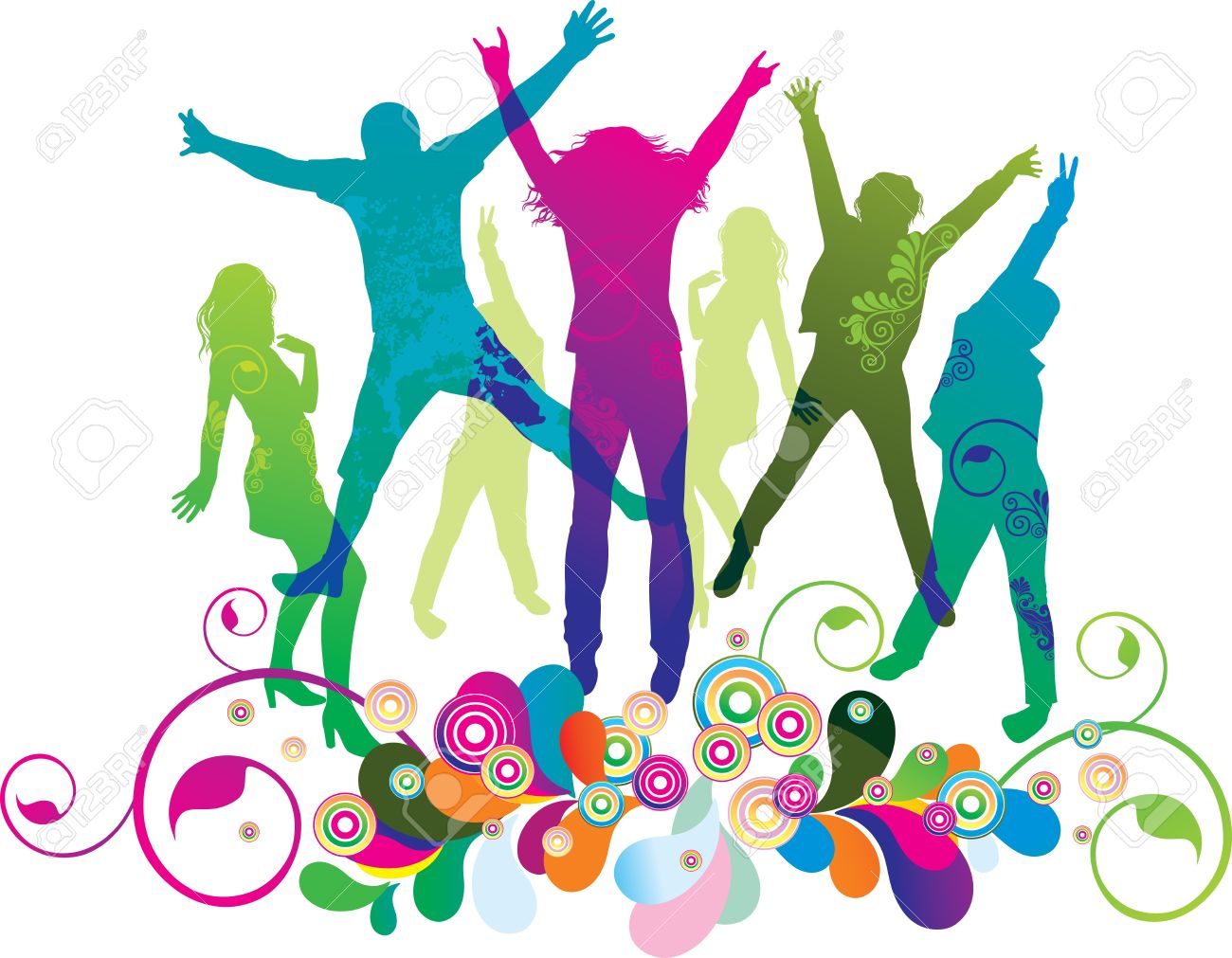 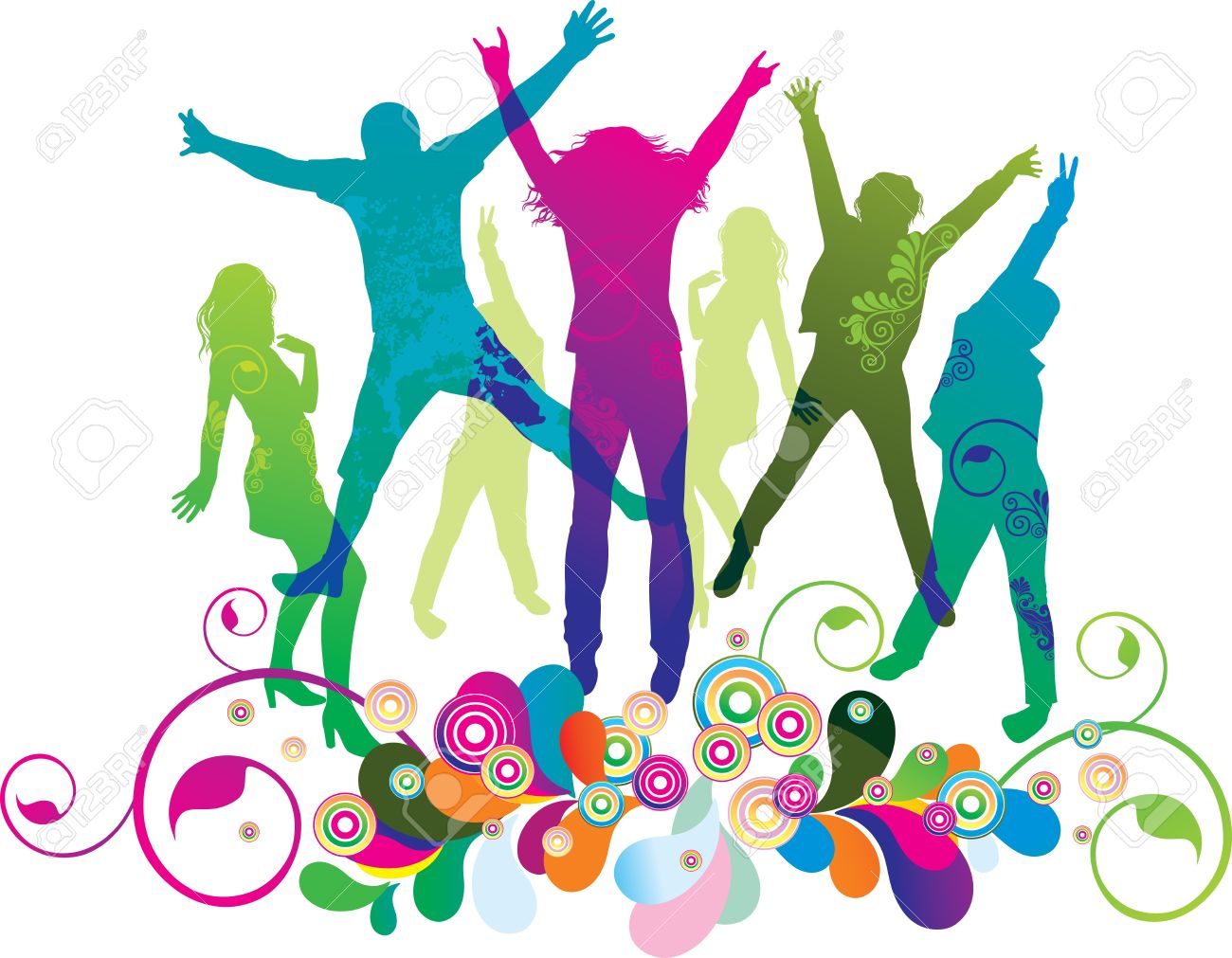 It took Moses time, but eventually he trusted God and believed he could do amazing things. Has God ever done something amazing in your life that left you were awe struck? If so write about it? Have you shared it with others?God hasn’t stopped doing amazing things – they may not be a big wall of water to walk through but God is active in your life. You may look at these things as coincidences, but God wants you to see them as God-incidences. Think about today or this past week – was there a moment you felt a God-incident?If you were invited on a wilderness walk and weren’t sure where you were going, would you trust the person who invited you? Why or why not? Put yourself in their shoes of the Israelites, would you trust Moses or would you want to turn back, even if it meant being a slave again?  Write about it? If you were one of the Israelites when your reached the Red Sea, and you stood there watching the waters rise, what would be a word to explain how you felt. Find a small stone, and write it on the stone. Explain why you wrote that word and how it impacts your spiritual journey? 